 		ESTADO DE SANTA CATARINA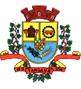  		MUNICÍPIO DE TANGARÁ                                     		Secretaria de Administração e Finanças  CONSULTA PRÉVIAA  1- Nome do Proprietário/requerente:__________________________________________________________________2- Endereço do proprietário:__________________________________________________________________________  3 – Profissional Responsável:________________________________________________4 -CREA:________________ 5- Telefone de Contato:______________________________________6- Endereço da Obra:_________________________________________________________________________________                       7- Lote:_______________ 8- Quadra:_______________ 9- Loteamento ou Bairro:________________________________________________________________________10- Número do Cadastro Municipal:___________________________11- Assinale com um X o projeto que deseja executar:        NATUREZA:                                                                                          ATIVIDADE:(   ) Construção Nova                    	(   ) Residencial unifamiliar      	(   ) Prestação de serviço      (   ) Reforma                                 	(   ) Residencial multifamiliar        	(   ) Oficina                        (   ) Ampliação                              	(   ) Comercial                         	(   ) Garagem(   ) Demolição                                	(   ) Industrial               		(   )Outros:____________________ (   ) Regularização de obra (   ) Outros:_______________________________________________________________________________________________________________________________________________________________________________________________12- Nº de pavimentos que deseja construir:_________13- Declare abaixo o material de construção que será utilizado:MATERIAL: (   ) Alvenaria      (   ) Madeira       (   ) Mista            (   ) Metálica       (   )_____________14- Finalidade da obra /construção (uso específico):_________________________________________________________________________________________________________________________________________________________CROQUI DE SITUAÇÃO: Desenhe, mesmo sem escala, a situação do lote dentro da quadra, suas dimensões, nome e distância da rua em frente, nome e distância da rua transversal mais próxima, indicação de postes de energia elétrica e direção Norte. Indique também as edificações já existentes no terreno, e se existe na área ou nas  proximidades, rios, córregos, servidão, etc.______________________________________________________________________________________________________A não observância de qualquer destes itens será considerada como dolo, com responsabilidade total da parte declarante.______________________________________________________________________________________________________CROQUI DE SITUAÇÃO:Data_____/______/________                                 Assinatura do requerente_____________________________As informações constantes no verso têm valor somente na vigência da lei atual. Esta consulta prévia não dá direito a construir ou executar qualquer projeto/obra. Somente após a concessão do respectivo Alvará o requerente poderá executar o(s) projeto(s)/obra(s) pretendido(s).